11 ВЕРЕСНЯ – ЦЕЙ ДЕНЬ В ІСТОРІЇ Свята і пам'ятні дні Іспанія: День Каталонії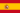  США: День патріота, на згадку про загиблих в результаті терактів 2001 року в Нью-Йорку і Вашингтоні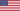  Чилі: День річниці військового перевороту 1973 року
 Ефіопія: Новий рік за ефіопським календарем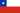 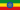 Релігійні Православна церква: Усікновення глави Пророка, Передвісника і Хрестителя Господня Іоана. День суворого посту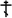 Події9 — битва в Тевтобурзькому лісі між германцями та римською армією.813 — імператор франків Карл I Великий коронує свого сина, Людовика I Благочестивого, своїм співправителем і спадкоємцем.1098 — лист-прохання предводителів Першого походу папі Урбану ІІ про благословіння на Хрестовий похід до Єрусалиму.1185 — Ісаак II Ангел, коли один з поліцейських агентів Андроніка захотів його заарештувати, вбив агента, врятувався втечею у церкву святої Софії в Константинополі і тут, під час народного повстання, був проголошений імператором.1297 — у битві біля Стерлінга (Королівство Шотландія) шотландці під керівництвом Вільяма Воллеса «Хоробре Серце» розбили війська англійського короля Едуарда I.1390 — лицарі Тевтонського ордену розпочали осаду Вільнюса під час Литовсько-руської громадянської війни.1697 — битва під Зентою — цісарська армія під проводом принца Євгена Савойського здобула перемогу над османами. Близько 50 тисяч австрійців зупинили просування османів на північ, розбивши 80-тисячну османську армію.1708 — шведський король Карл XII зупинив свій марш на  Москву біля Смоленська, що стало поворотним моментом у Великій Північній війні. Через 9 місяців шведська армія була розгромлена у битві під Полтавою; Шведська імперія втратила статус великої держави.1709  — Герцог Мальборо і австрійський принц Євген розбивають французів під командуванням маршала Вілара у битві при Мальплаці.1714  — французькі й іспанські війська окуповують Барселону у ході війни за іспанську спадщину.1773  — Бенджамін Франклін записує: Ніколи не було доброї війни або поганого миру.1777  — американські війська під командуванням Джорджа Вашингтона розбиті Королівством Великої Британії у битві при Брендівайні у ході Революційної війні.1789 — Александер Гамілтон призначається Першим секретарем Казначейства США.1795 — Крцаніська битва (поблизу Тбілісі) між військами грузинського царя Іраклія II (5 тис. чоловік) з 30-тисячною перською армією шаха Ага-Мохаммед-хана Каджара.1831 — Чарльз Дарвін зустрічається з капітаном Фітцроєм в Плімуті.1888 — на відкритті промислової виставки в Торонто проведений перший у світі запис людського голосу.1918 — декретом Ради народних комісарів РСФРР введена Метрична система мір та вагів.1927 — землетрус на Південному березі Криму, що призвів до численних руйнувань від Севастополя до Феодосії; саме цей землетрус потрапив до сюжету роману «Дванадцять стільців» Ільфа і Петрова.1939 — у Воркутинському таборі загинув український історик Віктор Юркевич.1943 — створений державний український хор імені Г. Верьовки.1973 — Путч в Чилі, профінансований ЦРУ. Убивство законно обраного президента Сальвадора Альєнде і прихід до влади Піночета. Припинення проекту Сайберсін.1997 — Європейська конвенція з прав людини набула чинності для України.2001 — Терористичний акт 11 вересня 2001 року в США.Народились1524 — П'єр де Ронсар, французький поет (Оди Гімни, Сонети до Єлени), есеїст (Короткий виклад поетичного мистецтва).1816 — Карл Цейс, німецький інженер-оптик та підприємець1862 — О. Генрі, американський письменник, майстер жанру оповідання.1864 — Грабовський Павло Арсенович (1864 — 1902) — український поет-лірик, публіцист, перекладач.1877 — Джеймс Гопвуд Джинс, британський астроном, фізик і математик1885 — Девід Герберт Лоуренс, один з ключових англійських письменників початку ХХ століття.1907 — Олександр Федорович Богородський, український радянський астроном1914 — Гойко Стойчевич, майбутній Патріарх Сербський Павло1935 — Арво Пярт, естонський композитор.1946 — Криволап_Анатолій_Дмитрович, найдорожчий український художник1955 — Пупо, італійський поп-співак, кантауторе та телеведучий.1962 — Вікторія Польова, українська композиторка.1978 — Ін-Грід, італійська співачка.Померли 1530 — Костянтин Іванович Острозький, волинський князь1768 — Жозеф-Нікола Деліль, французький астроном і картограф1769 — Аокі Конйо, японський науковець, конфуціанець, агроном, знавець ранґаку.1943 — загинув командуючий чотою Андрій Марценюк («Береза») у двобої УПА з переважаючими силами німецьких військ біля с. Новий Загорів.1974 — Яковченко Микола Федорович, український актор.1979 — Каплер Олексій Якович, кінорежисер, асистент Олександра Довженка.2007 — Джо Завінул — австрійський та американський джазовий музикант.2009 — Джим Керролл, американський поет, прозаїк, панк-музикант